Female Gardener Volunteer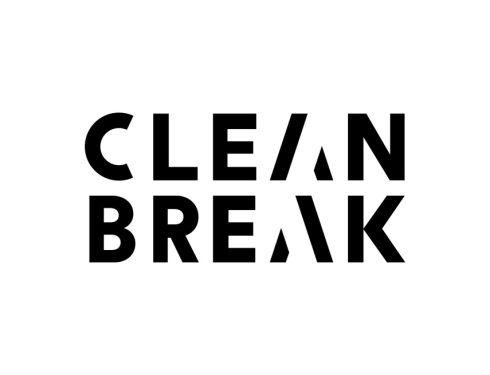 Organisation NameClean Break Theatre CompanyOrganisation OverviewClean Break provides Theatre and writing based opportunities, including workshops from our studios in Kentish Town NW5 for women who have been through the Criminal Justice System or women at risk of offending with drug/alcohol and/or mental health needs. We work in a safe, women-only environment, creating opportunities for women to develop personal, social, artistic and professional skills.DirectionsBuses: C2, 46, 134, 214, 393Tube: Kentish Town (northern line)Overground: Kentish Town WestRole Title Female Gardener VolunteerResponsible toVolunteer CoordinatorPurpose/summary of roleWe are currently looking for a female volunteer to maintain our garden area. Working as part of a team, help with the upkeep development and protection of the garden, so it can be enjoyed by everyoneDescription of tasksHelping out with the general upkeep of the garden:Tidying up- sweepingDead headingWeeding bordersPruning shrubs and plantsLooking after garden equipmentTime CommitmentFlexible, part-timeHours are on a flexible basis but would be approximately  6-8 hours a monthSkills and QualificationsMust have some  experience in gardening and garden maintenanceEnjoy working as part of a teamReasonably fitWilling to work out of doors in all weather conditionsDisabled accessYes.  Wheelchair accessible Training and InductionYes.  You will be given an induction training into the various aspect of the workExpensesYes.  Travel and LunchRecruitment MethodCV, Interview, reference trial periodThe post is open to women only (exempt under the Equality Act 2010 Schedule 9, Part 1)Contact informationSamantha McNeil- Volunteer Coordinator2 Patshull RoadKentish TownLondonNW5 2LBTel: 020 7 482 8600Email: Samantha.mcneil@cleanbreak.org.ukWeb: www.cleanbreak.org.uk